Ligue « II »  Professionnelle « Senior »2ème  Journée « Retour » du 08 Janvier 2017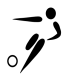 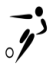 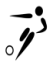 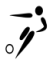 RencontreRencontreHeureTerrainArbitre1er  Assistant2ème Assistant4ème ArbitreCommissairePOULE « B »POULE « B »POULE « B »POULE « B »POULE « B »POULE « B »POULE « B »POULE « B »POULE « B »MERCREDI 08 JANVIER 2017MERCREDI 08 JANVIER 2017MERCREDI 08 JANVIER 2017MERCREDI 08 JANVIER 2017MERCREDI 08 JANVIER 2017MERCREDI 08 JANVIER 2017MERCREDI 08 JANVIER 2017MERCREDI 08 JANVIER 2017MERCREDI 08 JANVIER 2017COMSRS14 H 00BEN HAMIDA SLEHEDDINE MEDNINEMELKI MEHREZRIAHI OMARMAHWACHI WAELFENNI MOHAMEDHAFDHOUNI ABDESSATAR